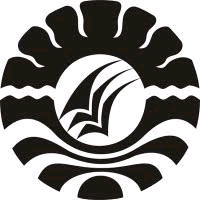 SKRIPSIPENERAPAN MODEL PEMBELAJARAN PICTURE AND PICTURE UNTUK MENINGKATKAN KETERAMPILAN MENULIS KARANGAN NARASI SISWA KELAS IV SD INPRES TIDUNG IIKECAMATAN RAPPOCINIKOTA MAKASSARRISTA ZILVYA NUR AMISAHPROGRAM STUDI PENDIDIKAN GURU SEKOLAH DASARFAKULTAS ILMU PENDIDIKANUNIVERSITAS NEGERI MAKASSAR2017PENERAPAN MODEL PEMBELAJARAN PICTURE AND PICTURE UNTUK MENINGKATKAN KETERAMPILAN MENULIS KARANGAN NARASI SISWA KELAS IV SD INPRES TIDUNG IIKECAMATAN RAPPOCINIKOTA MAKASSARSKRIPSIDiajukan untuk Memenuhi Sebagian Persyaratan Guna Memperoleh Gelar Sarjana Pendididkan pada Program Studi Pendidikan Guru Sekolah Dasar Strata Satu Fakultas Ilmu Pendidikan Universitas Negeri MakassarOleh RISTA ZILVYA NUR AMISAH1347440030PROGRAM STUDI PENDIDIKAN GURU SEKOLAH DASARFAKULTAS ILMU PENDIDIKANUNIVERSITAS NEGERI MAKASSAR2017